03.11.2021                                                                       Учебная группа 3ТОПреподаватель: Кравцова Лариса ВасильевнаМДК 02.02. Организация пассажирских перевозок и обслуживание пассажиров на автомобильном транспортеОбязательная контрольная работа №1Время выполнения: 45 минут Начало – 12.00Окончание –  12.45Задание: Ответить на вопросы в соответствии с вариантом (табл. 1). Обязательную контрольную работу оформить в соответствии с шаблоном (приложение 1) на листах А4 (шрифт Тimes New Roman, 14 пт) и прислать на электронный адрес kravcova200167@mail.ru в срок до 12.45 03.11.2021 г.Таблица 1 Ответы на вопросы задания разрешается давать в произвольном порядке, сохраняя нумерацию, данную в билете.Критерии оценки усвоения знаний и сформированности умений при проведении обязательной контрольной работыКаждое задание обязательной контрольной работы оценивается максимальным количеством баллов:1 задание – 1,66 балла;2 задание – 1,67 балла;3 задание – 1,67 балла.За ошибки и неточности при выполнении указанного задания оценка в баллах снижается. За неполные и частично ошибочные ответы снимается от 0,5 до 1,0 балла в каждом задании. За неаккуратность записей, значительное количество грамматических ошибок снимается от 0,1 до 0,3 баллов.Оценка «5 (отлично) ».Студент:- умеет комплексно решать поставленное задание;-полностью раскрывает содержание материала поставленного задания или проблемы;- четко представляет содержание и свободно владеет профессиональной терминологией.Допускаются две-три неточности в изложении материала, которые не приводят к ошибочным выводам. Оценка «4 (хорошо)».Студент:- умеет комплексно решать поставленное задание;-последовательно раскрывает основное содержание материала и в целом правильно выполняет задание;- точно использует термины, не допускает грубых ошибок в ответах.В ответах допускаются одна-две неточности в терминологии, несущественные выводы.Оценка «3 (удовлетворительно)».Студент:- содержание вопроса излагает частично, не всегда последовательно, с трудностями использует полученные знания;- ответ не полный, но суть вопроса в целом раскрыта.Оценка «2 (неудовлетворительно)».Студент:- не раскрывает основное содержание вопроса;- допускает грубые ошибки в конечных выводах;- слабо владеет специальной терминологией.Приложение 1Дата выполнения контрольной работы«____» ________ 2021 года ______________________________(личная подпись преподавателя)Обязательная контрольная работа №1по МДК.02.02. Организация пассажирских перевозок и обслуживание пассажиров на автомобильном транспортестудента(ки) 3 курса ГПОУ «ГАТТ» ГОУВПО «ДонНТУ»группы 3ТО_________________________Фамилия, имя, отчество в родительном падеже (кого?)Вариант №_____Общая оценка преподавателя ___________________Личная подпись преподавателя___________________Вариант № ___Вопросы:1.2.3.Ответы: 1.2.3.№ п/пФ.И.О. студентаВариант1231Аверкина Е. А.Вариант 12Аксёнов А. В.Вариант 23Андруконис Р. ОВариант 34Белимова Б. АВариант 45Бондаренко Е. СВариант 16Владимирова А. Д.Вариант 27Дерюга Р. М.Вариант 38Кравцова Е. АВариант 49Лепинский Р. АВариант 110Литовченко Н. АВариант 211Никитенко Н. ЮВариант 312Опарин С. А.Вариант 413Попов Д. НВариант 114Рытиков М. В.Вариант 215Стёпин Р. С.Вариант 316Тадеуш-Левин И.АВариант 417Тищенко О. ОВариант 118Трубчанина Е. А.Вариант 219Чепиль О. ВВариант 320Юраш А. АВариант 4Обязательная контрольная работаМДК 02.02 Организация пассажирских перевозок и обслуживание пассажиров на автомобильном транспорте Вариант 1Вариант 11.. Дайте определение понятию рейс. Как определяется время рейса.1.. Дайте определение понятию рейс. Как определяется время рейса.2. Дайте определение понятию пассажиропоток. Опишите порядок обследования пассажиропотока  талонным и анкетным методами.2. Дайте определение понятию пассажиропоток. Опишите порядок обследования пассажиропотока  талонным и анкетным методами.3. Длина городского маршрута 25 км, количество промежуточных остановок – 8; техническая скорость 30 км/ч; время простоя на промежуточной остановке – 0, 5 мин; время простоя на конечной остановке – 6 мин; нулевой пробег в одном направлении – 2,5 км; интервал движения – 15 мин; время в наряде – 16,16 час. Определить: время рейса; время оборота; количество рейсов; количество оборотов; частоту движения.3. Длина городского маршрута 25 км, количество промежуточных остановок – 8; техническая скорость 30 км/ч; время простоя на промежуточной остановке – 0, 5 мин; время простоя на конечной остановке – 6 мин; нулевой пробег в одном направлении – 2,5 км; интервал движения – 15 мин; время в наряде – 16,16 час. Определить: время рейса; время оборота; количество рейсов; количество оборотов; частоту движения.Преподаватель                  Л.В. Кравцова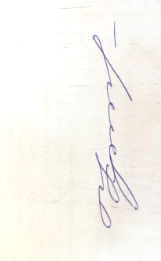 Преподаватель                  Л.В. КравцоваОбязательная контрольная работаМДК 02.02 Организация пассажирских перевозок и обслуживание пассажиров на автомобильном транспортеВариант 2Вариант 21. Дайте определение понятию частота движения автобусов. Как определяется техническая скорость и  эксплуатационная скорость.1. Дайте определение понятию частота движения автобусов. Как определяется техническая скорость и  эксплуатационная скорость.2. Дайте определение понятию пассажирообмен. Опишите порядок обследования пассажиропотока опросным и силуэтным методами.2. Дайте определение понятию пассажирообмен. Опишите порядок обследования пассажиропотока опросным и силуэтным методами.3. Длина городского маршрута 14 км, количество промежуточных остановок – 10; техническая скорость 30 км/ч; время простоя на промежуточной остановке – 0, 5 мин; время простоя на конечной остановке – 5 мин; интервал движения – 4 мин; дневной объем перевозок на маршруте – 30000 пасс; пассажирооборот – 105000 пасс.км. Определить: среднюю длину перегона; время рейса; время оборота; эксплуатационное количество автобусов; частоту движения; коэффициент сменности.3. Длина городского маршрута 14 км, количество промежуточных остановок – 10; техническая скорость 30 км/ч; время простоя на промежуточной остановке – 0, 5 мин; время простоя на конечной остановке – 5 мин; интервал движения – 4 мин; дневной объем перевозок на маршруте – 30000 пасс; пассажирооборот – 105000 пасс.км. Определить: среднюю длину перегона; время рейса; время оборота; эксплуатационное количество автобусов; частоту движения; коэффициент сменности.Преподаватель       Л.В. КравцоваПреподаватель       Л.В. КравцоваОбязательная контрольная работаМДК 02.02 Организация пассажирских перевозок и обслуживание пассажиров на автомобильном транспортеВариант 3Вариант 31. Дайте определение понятию интервал движения автобуса. Как определяется коэффициент  технической готовности парка и коэффициент выпуска парка на линию.1. Дайте определение понятию интервал движения автобуса. Как определяется коэффициент  технической готовности парка и коэффициент выпуска парка на линию.2. Дайте определение понятию объем перевозок. Опишите порядок обследования пассажиропотока табличным и визуальным методом.2. Дайте определение понятию объем перевозок. Опишите порядок обследования пассажиропотока табличным и визуальным методом.3. Длина городского маршрута 9 км, количество промежуточных остановок – 10; техническая скорость 30 км/ч; время простоя на промежуточной остановке – 0, 8 мин; время простоя на конечной остановке – 4 мин; интервал движения – 6 мин; коэффициент сменности – 3,6; коэффициент использования парка – 0,7. Определить: среднюю длину перегона; среднее расстояние поездки пассажира; время рейса; время оборота; инвентарное количество автобусов; скорость сообщения; скорость эксплуатационную3. Длина городского маршрута 9 км, количество промежуточных остановок – 10; техническая скорость 30 км/ч; время простоя на промежуточной остановке – 0, 8 мин; время простоя на конечной остановке – 4 мин; интервал движения – 6 мин; коэффициент сменности – 3,6; коэффициент использования парка – 0,7. Определить: среднюю длину перегона; среднее расстояние поездки пассажира; время рейса; время оборота; инвентарное количество автобусов; скорость сообщения; скорость эксплуатационнуюПреподаватель                     Л.В. Кравцова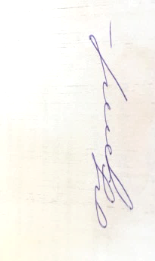 Преподаватель                     Л.В. КравцоваОбязательная контрольная работаМДК 02.02 Организация пассажирских перевозок и обслуживание пассажиров на автомобильном транспорте Вариант 4Вариант 41. Дайте определение понятию коэффициент сменности пассажиров. Как определяется  производительность автобуса в пассажирах и пассажиро-километрах1. Дайте определение понятию коэффициент сменности пассажиров. Как определяется  производительность автобуса в пассажирах и пассажиро-километрах2. Дайте определение понятию пассажирооборот. Опишите порядок обследования пассажиропотока отчетно-статистическим и талонным методом.2. Дайте определение понятию пассажирооборот. Опишите порядок обследования пассажиропотока отчетно-статистическим и талонным методом.3. Длина городского маршрута 10 км, эксплуатационная скорость – 20 км/час; количество автобусов на маршруте – 10 автобусов; номинальная вместимость автобуса – 80 пассажиров; количество рейсов – 26; суммарный нулевой пробег – 5 км; коэффициент сменности – 2,5; коэффициент использования вместимости – 0,4. Определить: интервал движения, частоту движения; коэффициент использования пробега; объем перевозок пассажиров за день; пассажирооборот за день3. Длина городского маршрута 10 км, эксплуатационная скорость – 20 км/час; количество автобусов на маршруте – 10 автобусов; номинальная вместимость автобуса – 80 пассажиров; количество рейсов – 26; суммарный нулевой пробег – 5 км; коэффициент сменности – 2,5; коэффициент использования вместимости – 0,4. Определить: интервал движения, частоту движения; коэффициент использования пробега; объем перевозок пассажиров за день; пассажирооборот за деньПреподаватель                     Л.В. КравцоваПреподаватель                     Л.В. КравцоваСумма набранных балловОценкаДо 2,42 (неудовлетворительно)2,5 до 3,43 (удовлетворительно)3,5 до 4,44 (хорошо)4,5 до 5,05 (отлично)